Návrh na uznesenie VSPL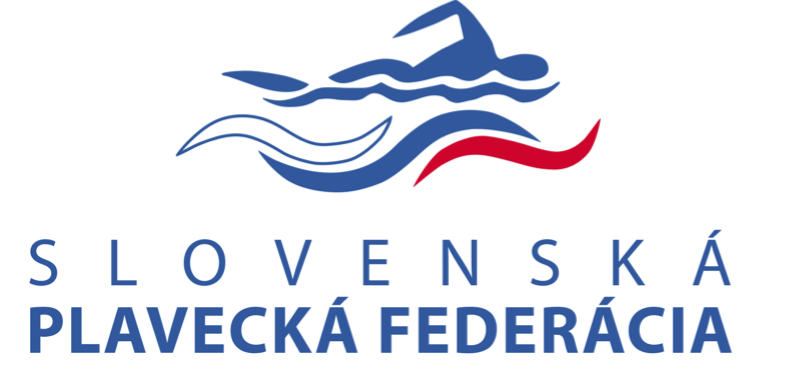 formou písomného hlasovaniač. SPF/2021/VSPL/U7/P1. Predkladateľ: Rastislav Bielik, predseda sekcie plávania2. Navrhovateľ: Rastislav Bielik, predseda sekcie plávania3. Odôvodnenie návrhu: Predmetom uznesenia VSPL č. SPF/2021/VSPL/U7/P má byť schválenie návrh na vyplatenie odmien osobným trénerom reprezentantov, ktorí splnili limity pre účasť na vrcholných podujatiach v roku 2020 a sú neprenosné do roku 2021 podľa kritérií na základe uznesenia VSPL SPF/2019/VSPL/Z7/U4 v nasledovnej výške:Hlavatý Rastislav -	600 eurPutala Matúš - 	600 eurHrabovský Marián -	600 eur4. Zoznam podkladov pre rozhodnutie: Návrh odmien osobným trénerom5. Návrh textu uznesenia:6. Lehota na písomné vyjadrenie: do 5 dní7. Adresa doručenia písomného vyjadrenia: e-mail pl@swimmsvk.sk, kópia na: bielik.rasto@gmail.com 8. V prípade, ak sa v stanovenej lehote nevyjadríte, platí, že odpoveď sa nezapočítava do kvóra stanoveného na platné rozhodnutie o návrhu.V Pezinku , dňa 31.01.2021 	Ing. Rastislav Bielik	Predseda sekcie plávaniaVýbor sekcie plávania schvaľuje vyplatenie odmien osobným trénerom reprezentantov, ktorí splnili limity pre účasť na vrcholných podujatiach v roku 2020 a sú neprenosné do roku 2021 podľa kritérií na základe uznesenia VSPL SPF/2019/VSPL/Z7/U4.Hlavatý Rastislav -	600 eurPutala Matúš - 	             600 eurHrabovský Marián -	600 eurVyplatenie odmien bude realizované z vlastných zdrojov sekcie plávania SPF.Úloha z uznesenia:Výbor sekcie plávania ukladá p. Bielikovi predložiť daný návrh na Radu SPF na schválenie.Termín: bez zbytočného odkladu Zodpovední: p. Bielik